附件1：2021年度轻工业产业集群运行情况产业集群所在地：              产业集群名称：填表单位：                    联系人及电话：注：1.涉及到“或”选项，请勾选，例如或；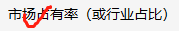 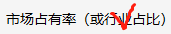 2.同比增速：没有，可不填；3.绿色设计产品、绿色工厂、绿色供应链，填报自2016年绿色制造体系推广以来的累计数；4.公共服务平台：例如检测中心、电子商务、金融服务等公共服务平台。附件2：产业集群内龙头企业基本情况指标名称计量单位2021年同比增长/%营业收入万元利润总额(亏损以“-”号填列)万元出口额万美元企业数量个其中：规上企业数量个      龙头企业数量（主营收入≥1亿元）个设立工会组织的企业占比%从业人员人其中：技术工人占比%市场占有率（或行业占比）%上市公司及挂牌企业数量个科研投入（含企业投入和政府投入）万元重点实验室及工程技术研究中心个国家级：  省级：国家级：  省级：有效期内发明专利数量（集群内企业）个近三年科技奖项数量（集群内企业）个国家级：  省级：国家级：  省级：绿色设计产品个绿色工厂个公共服务平台1名称公共服务平台2名称其他荣誉序号企业名称主导产品营业收入（万元）利润总额（万元）税收（万元）出口额（万美元）科研投入（万元）有效期内专利数（件）职工人数联系人手机号邮箱地址12345678910